ONAYLAYAN                                      Filiz KARABAYIR                                                                                           Prof. Dr. Hülya ÖNAL                                     Fakülte Sekreteri	                                                                                                Dekan1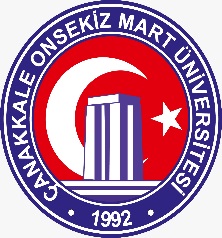 T.C.ÇANAKKALE ONSEKİZ MART ÜNİVERSİTESİİletişim Fakültesiİç Kontrol Standartları Eylem Planı İş Akış ŞemalarıDoküman KoduIAKS01T.C.ÇANAKKALE ONSEKİZ MART ÜNİVERSİTESİİletişim Fakültesiİç Kontrol Standartları Eylem Planı İş Akış ŞemalarıYayın Tarihi25.01.2021T.C.ÇANAKKALE ONSEKİZ MART ÜNİVERSİTESİİletişim Fakültesiİç Kontrol Standartları Eylem Planı İş Akış ŞemalarıRevizyon Tarihi26.03.2024T.C.ÇANAKKALE ONSEKİZ MART ÜNİVERSİTESİİletişim Fakültesiİç Kontrol Standartları Eylem Planı İş Akış ŞemalarıRevizyon Nov.1.1T.C.ÇANAKKALE ONSEKİZ MART ÜNİVERSİTESİİletişim Fakültesiİç Kontrol Standartları Eylem Planı İş Akış ŞemalarıSayfa Sayısı1T.C.ÇANAKKALE ONSEKİZ MART ÜNİVERSİTESİİletişim Fakültesiİç Kontrol Standartları Eylem Planı İş Akış ŞemalarıDoküman GüncelliğindenSorumlu PersonelFakülteSekreteriBölüm Kurulu Kararı Süreci İş Akış AdımlarıSorumlu Kişiİlgili DokümanlarBölüm Başkanlığına verilen dilekçenin ÜBYS’de evrak kaydı yapılması.Bölüm Başkanlığının kararı sonrasında Bölüm Kurulu’nda incelenerek, Bölüm Kurulu Kararı alınması.Bölüm Kurulu Kararı’nın Fakülte Dekanlığına gönderilmesiFakülte Dekanlığınca Yönetim Kuruluna görüşülmesi için havale edilir.İşin durumuna göre Yönetim Kurulu Kararı alınması.Sorumlu Birim/Personel: Öğrenci İşleri, Yazı İşleriÖğrenciPersonelBölümBaşkanlığıÖğrenci İşleriPersoneliYazı İşleriPersoneliFakülteSekreteriÜBYS Sistemi1. Dilekçe